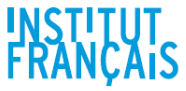 Stage autour du conteAvec Daniel Bergeault, Josette Savigny, Cie en faim de contes (La Réunion)Mardi 1/10/19 et jeudi 3/10/19 (9h30-12h30 et 13h30-16h30)Mercredi 2/10/19 et vendredi 4/10/19 (9h30-12h30 et 13h30-16h30)Préparation : Préparer un court texte : début – événement qui permet de nouer l’intrigue ; voire sirandanesVenir avec un album, ou un conte créole mauricien (ex : Peau d’âne par Charles Baissac)15 p. par stagiaire à photocopier (conseils pour conter)1ère journée :Panorama littérature orale (Centre Méditerranéen de Littérature Orale) 0h30 ; questions 0h15Se présenter de façon animée ; tour de table : où on en est avec le conte ?En fin de 1ère matinée : film Seine Saint-Denis 1h15 : pourquoi prendre la parole ?Thème de l’album : lire ou adapter pour conter ? Exemple pratique (biodiversité, éd. Orphie) 0h20 et exercice pratique pour le 2e jourExercice : 10 trames de contes (contes de sagesse, Jodorowski), en choisir une pour l’habiller avec de la chair sur le squelette de l’histoire (à deux) pour le dire à sa façon. Ex : deux souris qui tombent dans un bol de lait, l’une nage et l’autre pas2e journée :Le champ / chant des génies : exemple d’adaptation à l’oralLe kamishibaï : format A3, 13 séquences environ (pour fixer l’attention des enfants sur la structure d’un texte) pour les jeunes enfantsExercices pratiques pour travailler la spontanéité et l’improvisation